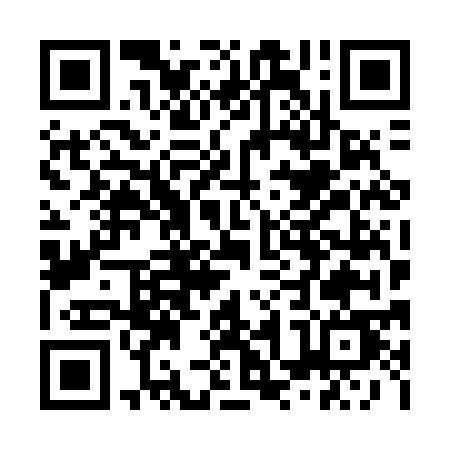 Prayer times for Domaine-Ouimet, Quebec, CanadaMon 1 Apr 2024 - Tue 30 Apr 2024High Latitude Method: Angle Based RulePrayer Calculation Method: Islamic Society of North AmericaAsar Calculation Method: HanafiPrayer times provided by https://www.salahtimes.comDateDayFajrSunriseDhuhrAsrMaghribIsha1Mon5:106:351:005:297:268:512Tue5:086:331:005:307:278:533Wed5:066:3112:595:317:288:544Thu5:046:2912:595:327:308:565Fri5:026:2812:595:337:318:576Sat4:596:2612:595:347:328:597Sun4:576:2412:585:357:349:018Mon4:556:2212:585:367:359:029Tue4:536:2012:585:377:369:0410Wed4:516:1812:585:377:389:0611Thu4:486:1612:575:387:399:0712Fri4:466:1512:575:397:409:0913Sat4:446:1312:575:407:429:1114Sun4:426:1112:575:417:439:1215Mon4:406:0912:565:427:449:1416Tue4:376:0712:565:437:469:1617Wed4:356:0612:565:447:479:1718Thu4:336:0412:565:447:489:1919Fri4:316:0212:555:457:509:2120Sat4:296:0012:555:467:519:2321Sun4:265:5912:555:477:529:2522Mon4:245:5712:555:487:539:2623Tue4:225:5512:555:497:559:2824Wed4:205:5312:545:497:569:3025Thu4:185:5212:545:507:579:3226Fri4:165:5012:545:517:599:3427Sat4:145:4912:545:528:009:3528Sun4:115:4712:545:538:019:3729Mon4:095:4512:545:538:039:3930Tue4:075:4412:545:548:049:41